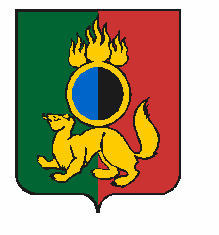 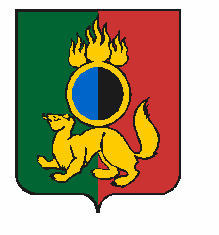 РОССИЙСКАЯ  ФЕДЕРАЦИЯСВЕРДЛОВСКАЯ  ОБЛАСТЬПЕРВОУРАЛЬСКАЯ  ГОРОДСКАЯ  ДУМАРЕШЕНИЕ26 марта 2015 года									    № 282О внесении изменений в Генеральный план городского округа Первоуральск                       за исключением города Первоуральск Свердловской области, утвержденный решением Первоуральской городской Думы от 29 марта 2012 года № 482 применительно к территории поселка Канал         В целях соблюдения прав и законных интересов жителей городского округа Первоуральск, создания условий для устойчивого развития территорий, сохранения окружающей среды и объектов культурного наследия, создания условий для привлечения инвестиций, в соответствии  со статьями 23, 24 Градостроительного кодекса Российской Федерации  от 29 декабря 2004 года              № 190-ФЗ, рассмотрев протокол публичных слушаний от 12 марта 2015 года                     и заключение о результатах публичных слушаний, утвержденное постановлением Главы городского округа Первоуральск от 16 марта  2015 года № 11, руководствуясь статьей 23 Устава городского округа Первоуральск, Первоуральская городская ДумаРЕШИЛА:1. Внести изменения в Генеральный план городского округа  Первоуральск за исключением города Первоуральск Свердловской области, утвержденный решением Первоуральской городской Думы от 29 марта                  2012 года № 482 применительно к территории поселка Канал»                (Приложение 1, 2).2. Опубликовать настоящее решение в «Вестнике Первоуральской городской Думы» и обнародовать на сайте Первоуральской городской Думы (www.prvduma.ru).3. Контроль исполнения настоящего решения возложить на Комитет        по градообразующей политике Первоуральской городской Думы                        (В.Г.Чертищев).Глава городского округа Первоуральск	                              	              Н.Е. КозловДата подписания:		          	                               «____»___________2015 г.